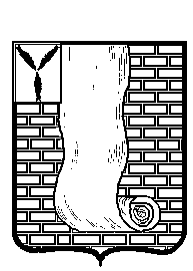  АДМИНИСТРАЦИЯКРАСНОАРМЕЙСКОГО МУНИЦИПАЛЬНОГО РАЙОНА САРАТОВСКОЙ ОБЛАСТИПРОЕКТ ПОСТАНОВЛЕНИЯ О выявлении правообладателя ранее учтенного объекта недвижимостиВ соответствии со статьей 69.1 Федерального закона от 13 июля 2015 года № 218-ФЗ «О государственной регистрации недвижимости», на основании Устава Красноармейского муниципального района Саратовской области, администрация  Красноармейского муниципального района  Саратовской области   ПОСТАНОВЛЯЕТ:1. В отношении жилого дома с кадастровым номером 64:16:270413:151 расположенного по адресу: Саратовская область, р-н Красноармейский, с. Нижняя Банновка, ул. Садовая, д. 18, в качестве его правообладателя, владеющего данным объектом недвижимости на праве собственности, выявлен Блинкова Ольга Николаевна, … г.р., место рождения: с. Даниловка, Красноармейскогор-на, Саратовской обл., паспорт гражданина Российской Федерации серия … № …, выдан …, дата выдачи …, код подразделения 640-022, СНИЛС …, проживающий по адресу: ….2. Право собственности Блинковой Ольги Николаевны на указанный в пункте 1 настоящего постановления объект недвижимости подтверждается договором купли-продажи жилого дома от …3. Указанный в пункте 1 настоящего постановления объект недвижимости не прекратил существование, что подтверждается актом осмотра от 06.08.2022 г. № Н/07.4. Отделу по архитектуре, градостроительству администрации Красноармейского муниципального района Саратовской области осуществить действия по внесению необходимых изменений в сведения Единого государственного реестра недвижимости.5. Настоящее постановление вступает в силу со дня его подписания.Глава Красноармейского муниципального района                                                                   А.И.ЗотовПРИЛОЖЕНИЕ к постановлению администрации Красноармейского муниципального района Саратовской области от               .2022г. №          .      АКТ ОСМОТРАздания, сооружения или объекта незавершенного строительствапри выявлении правообладателей ранее учтенных объектов недвижимости04.08.2022 г.                          	                                                                № Н/07Настоящий акт составлен в результате проведенного 04.08.2022 г. в 10:35 осмотра объекта недвижимости жилого помещения, кадастровый (или иной государственный учетный) номер 64:16:270413:151 расположенного по адресу: Саратовская область, р-н Красноармейский, с. Нижняя Банновка, ул. Садовая, д. 18, на земельном участке с кадастровым номером 64:16:270420:6, расположенном по адресу: Саратовская область, р-н Красноармейский, с. Нижняя Банновка, ул. Садовая, д. 18,комиссией администрации Красноармейского муниципального района Саратовской области в составе: начальника отдела по архитектуре, градостроительству – Бесулиной Екатерины Сергеевны, старшего инспектора – Козак Галины Николаевны, главы Нижнебаннновского МО – Машиной Екатерины Алесеевны, в присутствии лица, выявленного в качестве правообладателя указанного ранее учтенного объекта недвижимости Блинковой Ольги Николаевны.При осмотре осуществлена фотофиксация объекта недвижимости. Материалы фотофиксации прилагаются. Осмотр проведен с применением технических средств - телефона (SAMSUNG).В результате проведенного осмотра установлено, что ранее учтенныйобъект недвижимости существует.ПРИЛОЖЕНИЕ к акту осмотра здания, сооруженияили объекта незавершенного строительства при выявлении правообладателя ранее учтенных объектов недвижимости от  04.08.2022Фототаблица (Саратовская область, р-н Красноармейский, с. Нижняя Банновка, ул. Садовая, д. 18)от№г. КрасноармейскПредседатель комиссии:_________________________________       (подпись )     .            Бесулина Е.С.   .Начальник отдела по архитектуре, градостроительствуЧлены комиссии:_________________________________       (подпись )     .                      Козак Г.Н.  .   старший инспектор _________________________________       (подпись )     .             Машина Е.А.  .глава Нижнебанновского МО    